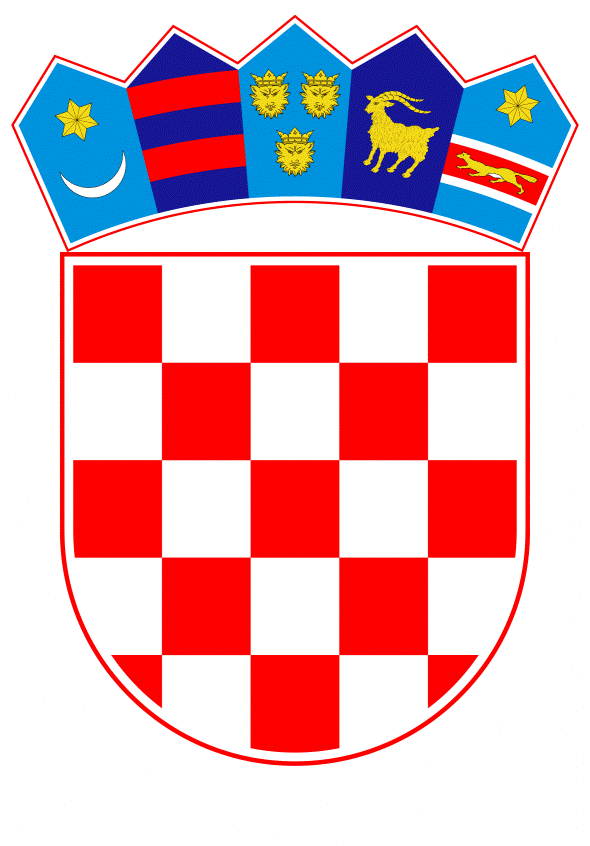 VLADA REPUBLIKE HRVATSKEZagreb, 1. veljače 2019.______________________________________________________________________________________________________________________________________________________________________________________________________________________________       Banski dvori | Trg Sv. Marka 2  | 10000 Zagreb | tel. 01 4569 222 | vlada.gov.hr	P r i j e d l o gNa temelju članka 31. stavka 3. Zakona o Vladi Republike Hrvatske (Narodne novine, br. 150/11, 119/14, 93/16 i 116/18), Vlada Republike Hrvatske je na sjednici održanoj ______________ 2019. godine donijelaZ A K LJ U Č A K1.	Republika Hrvatske kao vlasnik iskazuje namjeru da daruje vojarnu „Sidrište“ u Pločama izgrađenu na k.č.br. 99 k.o. Ploče, upisanu u zk.ul.br. 250 k.o. Baćina, Gradu Ploče za ostvarivanje projekata od društvenog i gospodarskog sadržaja.2.	Zadužuje se Ministarstvo obrane da nekretninu iz točke 1. ovog Zaključka prenese na upravljanje Ministarstvu državne imovine, a Ministarstvo državne imovine zadužuje se da provede sve potrebne radnje radi darovanja navedene nekretnine u skladu sa Zakonom o upravljanju državnom imovinom (Narodne novine, broj 52/18).							       P R E D S J E D N I K       mr. sc. Andrej PlenkovićKLASA: URBROJ: Zagreb,O B R A Z L O Ž E NJ EOvim Zaključkom Republika Hrvatske kao vlasnik iskazuje namjeru da daruje vojarnu „Sidrište“ u Pločama izgrađenu na k.č.br. 99 k.o. Ploče, upisanu u zk.ul.br. 250 k.o. Baćina, Gradu Ploče za ostvarivanje projekata od društvenog i gospodarskog sadržaja.Zadužuje se Ministarstvo obrane da nekretninu iz točke 1. ovog Zaključka prenese na upravljanje Ministarstvu državne imovine, a Ministarstvo državne imovine zadužuje se da provede sve potrebne radnje radi darovanja navedene nekretnine u skladu sa Zakonom o upravljanju državnom imovinom (Narodne novine, broj 52/18).Predlagatelj:Ministarstvo obranePredmet:Prijedlog zaključka o iskazivanju namjere za darovanje vojarne „Sidrište“ u Pločama Gradu Ploče 